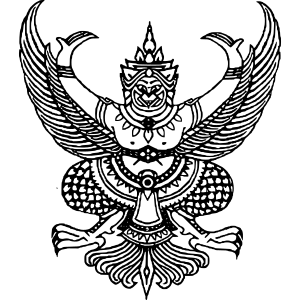 ประกาศองค์การบริหารส่วนตำบลคูเมืองเรื่อง การขยายกำหนดเวลาดำเนินการตามพระราชบัญญัติภาษีที่ดินและสิ่งปลูกสร้าง พ.ศ. 2562ประจำปี พ.ศ. 2567	ด้วยกระทรวงมหาดไทยได้มีประกาศกระทรวงมหาดไทย ลงวันที่ 21 พฤศจิกายน 2565เรื่องขยายกำหนดเวลาดำเนินการตามพระราชบัญญัติภาษีที่ดินและสิ่งปลูกสร้าง พ.ศ. 2562 ประจำปี พ.ศ. 2566 ด้วยรัฐบาลมีนโยบายพลิกฟื้นเศรษฐกิจ เร่งแก้ไขปัญหาและช่วยเหลือประชาชนผ่านนโยบายรัฐบาล โดยผู้เสียภาษีจะมีระยะเวลาเตรียมการชำระภาษีและผ่อนชำระภาษี ประจำปี พ.ศ. 2567 เพิ่มมากขึ้น  และไม่ต้องเสียเบี้ยปรับและเงินเพิ่ม หากได้ชำระภาษีภายในกำหนดระยะเวลาที่ได้ให้ความเห็นชอบ รัฐมนตรีว่าการกระทรวงมหาดไทยจึงอาศัยอำนาจตามมาตรา 14 วรรคสอง แห่งพระราชบัญญัติภาษีที่ดินและสิ่งปลูกสร้าง พ.ศ. 2562 เห็นชอบให้ขยายกำหนดเวลาดำเนินการของผู้มีหน้าที่ต้องปฏิบัติตามกำหนดเวลาในพระราชบัญญัติภาษีที่ดินและสิ่งปลูกสร้าง พ.ศ. 2562 เฉพาะการจัดเก็บภาษีที่ดินและสิ่งปลูกสร้าง ประจำปี พ.ศ. 2567 เป็นการทั่วไป ออกไปอีก 2 เดือน  เพื่อมิให้กระทบสิทธิของผู้เสียภาษี  และกระบวนการจัดเก็บรายได้ขององค์กรปกครองส่วนท้องถิ่น เทศบาลตำบล  จึงเห็นควรออกประกาศให้ผู้เสียภาษีที่ดินและสิ่งปลูกสร้างได้ทราบถึงกรอบระยะเวลาในการดำเนินการจัดเก็บภาษี  ประจำปี พ.ศ. 2567  โดยมีรายละเอียด  ดังนี้		หากมีข้อสงสัยติดต่อสอบถามได้ที่  กองคลัง องค์การบริหารส่วนตำบลคูเมือง หมายเลขโทรศัพท์ 045-251835  ต่อ 101 , โทร 045-251836  ในวันและเวลาราชการ		จึงประกาศมาเพื่อทราบโดยทั่วกันประกาศ   ณ   วันที่   10  เดือน  พฤศจิกายน  พ.ศ. ๒๕๖6ที่เรื่องระยะเวลาขยายตามกฎหมาย (เดิม)ระยะเวลาที่กำหนดขยายเวลาออกไป1การจัดทำบัญชีรายการที่ดินและสิ่งปลูกสร้างเพื่อประกาศ และจัดส่งข้อมูลที่เกี่ยวข้องให้ผู้เสียภาษีแต่ละรายทราบภายในเดือนพฤศจิกายน 2566ภายในเดือนมกราคม 25672ประกาศราคาประเมินทุนทรัพย์ของที่ดินและสิ่งปลูกสร้าง อัตราภาษีที่จัดเก็บ และรายละเอียดอื่นที่จำเป็น ในการจัดเก็บภาษีก่อนวันที่ 1 กุมภาพันธ์ 2567ก่อนวันที่ 1 เมษายน 25673การแจ้งการประเมินภาษี โดยส่งแบบประเมินภาษีให้แก่ผู้เสียภาษีภายในเดือนกุมภาพันธ์ 2567ภายในเดือนเมษายน 25674การชำระภาษีตามแบบแจ้งประเมินภายในเมษายน 2567ภายในมิถุนายน 25675การผ่อนชำระภาษีงวดที่ 1 ภายใน เม.ย.67งวดที่ 2 ภายใน พ.ค.67งวดที่ 3 ภายใน มิ.ย.67งวดที่ 1 ภายใน มิ.ย.67งวดที่ 2 ภายใน ก.ค.67งวดที่ 3 ภายใน ส.ค.676การมีหนังสือแจ้งเตือนผู้เสียภาษีที่ค้างชำระภาษีภายในพฤษภาคม 2567ภายในกรกฎาคม 25677การแจ้งรายการภาษีค้างชำระให้กับสำนักงานที่ดินภายในมิถุนายน 2567ภายในสิงหาคม 2567